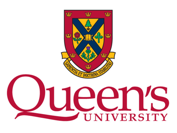 A Cross-Canada, Multi-Site Evaluation of Post-Secondary Student StressorsPage 1 [Indicates survey page]INFORMED CONSENTPrior to participating in this survey, please ensure that you have read and understood the Letter of Information (attached to the e-mail invitation you received).  Please indicate your consent to participate in this study below.I have read and understood the Letter of Information for this study and agree to participate.  I agreePage 2CREATE A UNIQUE IDENTIFIER
First, you'll create a unique identifier that will be used to anonymize all of your survey responses, and link your responses on both surveys. ID1 Type the first two letters of your first name (i.e., Mary = MA)________________________________________________________________ID2 Type the first two letters of your last name (i.e., Smith = SM)________________________________________________________________ID3 Type the year you were born (i.e., 1999 = 1999)________________________________________________________________Page 3DEMOGRAPHICSQ1 What is your sex?Male Female Non-binary Prefer not to answer Q2 In what year were you born? ________________________________________________________________Q3 What is your relationship status?Single, not dating Single and dating In a relationship (not married) Married or common-law Separated, divorced, or widowed Prefer not to answer Q4 Do you have children?Yes No Prefer not to answer Q5 Where do you usually live during the academic year?On campus in residence Other on campus housing Off campus with roommates Off campus alone Off campus with family Prefer not to answer Q6 What is your level of study? 1st year undergraduate 2nd year undergraduate 3rd year undergraduate 4th year undergraduate or higherMaster's level graduate student Doctoral level graduate student Professional program student (i.e., Medicine, Law, MPA, MBA, etc.) Other (Please specify:  ____________________________________________ )Prefer not to answer Q7 What is your student status?Full-time student Part-time student OtherPrefer not to answer Q8 Are you an international student?Yes No Prefer not to answer Q9 Are you the first person in your family to attend university?Yes No Prefer not to answer Q10 Which of the following best describes you?Varsity student athleteClub student athleteIntramurals athleteNot a student athletePrefer not to answer SKIP LOGIC: If Q10 response is: “Varsity student athlete”, then SHOWQ10.5 Do you receive an athletic scholarship to attend university?Yes No Prefer not to answer Q11 Which of the following best describes your area of study?ArtsIncludes english, history, politics, geography, economics, social sciences, humanities, the fine arts (music, drama), math and statistics.ScienceIncludes basic sciences (biology, chemistry, physics), and computer science.EducationIncludes all types of teacher education.Engineering and Applied ScienceIncludes all types of engineering (chemical, electrical/computer, mechanical, civil), and mining/geology.Health SciencesIncludes medicine, nursing, occupational therapy, rehabilitation, physical therapy and public health.Veterinary SciencesIncludes all types of veterinary and animal-related education (zoology).LawIncludes all types of law education.Business and Policy StudiesIncludes all types of business (MBA, commerce) and policy education (MPA).Prefer not to answer Q12 What is your approximate overall Grade Point Average (GPA)?90-100% 80-89% 70-79% 60-69% 0-59% Prefer not to answer Q13 What post-secondary institution do you attend? [Select from drop down list of participating institutions]Page 4THE POST-SECONDARY STUDENT STRESSORS INDEX (PSSI)
In this next section, you'll be filling out the PSSI. This tool was created by students like you, for students like you! There are five (5) sections covering the following domains: academic stressors, learning environment, campus culture, interpersonal and personal. 
You will be asked to indicate how the severity of stress you feel for each item on the list, and also the frequency with which you stress about each. When answering, I'd like you to consider your experiences during your last academic year.  
   
SEVERITY SCALE  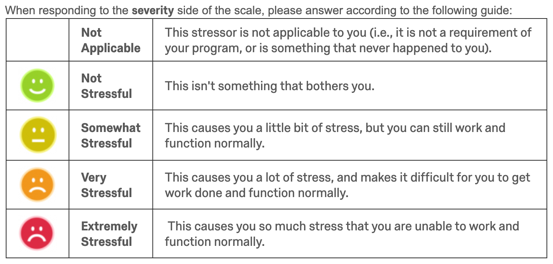    
FREQUENY SCALE  
When responding to the frequency side of the scale, please consider how frequently throughout the school year you find yourself stressing about each item on the list. If a stressor on the list didn't happen to you during this past academic year, or is not something that you find stressful, select "N/A - Never" on the frequency scale. Page 5Q13 ACADEMIC DOMAIN  
The academic domain covers stressors related to coursework, grades, and major degree requirements.Page 6Q14 LEARNING ENVIRONMENT DOMAIN
The learning environment domain covers stressors related to interactions with staff and faculty.Page 7Q15CAMPUS CULTURE DOMAIN
The campus culture domain covers stressors related to the campus environment. Page 8Q16 INTERPERSONAL DOMAIN
The interpersonal domain covers stressors related to relationships and socialization.Page 9Q17 PERSONAL DOMAIN
The personal domain covers stressors related to self-care, finances, and time management.Page 10FINAL SECTION – MENTAL HEALTH MEASURES
In this final section, we have a few quick scales for you to complete assessing stress, distress, and resilience. Q18 General Stress In the past month, how often have you…Q19Psychological Distress  
In the past month, how often did you…Q19.1 Have you been diagnosed with a mental illness by a mental health professional?Yes No Prefer not to answer SKIP LOGIC: If “Yes” to Q19.1, then show this question. If other response, skip to Q20.Q19.2 Did you receive your diagnosis before or after beginning university?I received my diagnosis prior to attending university. I received my diagnosis after having started to attend university. Prefer not to answer Q20ResilienceHow often are the following true for you?Page 11Thank you so much for your participation in this important research!Talking about stress can sometimes cause us emotional strain. If you feel that your stress level has been elevated as a result of participating in this research, we encourage you to reach out to the Student Wellness Services offered by your campus. Open the PDF below to find the contact information and website for your institution. 
Campus Mental Health Services ListIf you are interested in learning about the results of this research, feel free to e-mail the Principal Investigator (Dr. Brooke Linden, brooke.linden@queensu.ca). Your e-mail will be placed on a list, and you will be notified when the results of the research have been published. -END SURVEY--REDIRECT TO NEW ‘SURVEY’ FOR RAFFLE ENTRY -  
ENTER FOR A CHANCE TO WIN! If you are interested in entering into a draw for a chance to win one of several gift cards to [TBD], ranging in value from $25-$50, please enter your e-mail address below. Note that you will have three chances to enter into the raffle. You will be sent this survey two more times throughout the school year. Each time you complete the survey, you are eligible to enter your name into the raffle once (complete one survey = 1 entry, complete all three surveys = 3 entries). Winners will be drawn and notified in April 2021. Please note that e-mails will be stored separately from all other survey responses ensuring that all of your survey responses remain completely anonymous.Q What is your e-mail address? [Please ensure it is entered correctly]________________________________________________________________SEVERITY OF STRESSHow stressful is this?SEVERITY OF STRESSHow stressful is this?SEVERITY OF STRESSHow stressful is this?SEVERITY OF STRESSHow stressful is this?SEVERITY OF STRESSHow stressful is this?FREQUENCY OF STRESSHow often are you stressed about this?FREQUENCY OF STRESSHow often are you stressed about this?FREQUENCY OF STRESSHow often are you stressed about this?FREQUENCY OF STRESSHow often are you stressed about this?FREQUENCY OF STRESSHow often are you stressed about this?N/ADidn't Happen1Not Stressful2Somewhat Stressful3Very Stressful4Extremely StressfulN/ANever1Rarely2Sometimes3Regularly4Almost AlwaysPreparing for examsWriting examsWriting multiple exams around the same timeExams worth more than 50% of course gradeHeavily weighted assignmentsHaving multiple assignments due around the same timeManaging my academic workloadReceiving a bad gradeMaintaining a high GPAWorking on my thesisPerforming well at my professional placement (i.e., practicum, clerkship, etc.)SEVERITY OF STRESSHow stressful is this?SEVERITY OF STRESSHow stressful is this?SEVERITY OF STRESSHow stressful is this?SEVERITY OF STRESSHow stressful is this?SEVERITY OF STRESSHow stressful is this?FREQUENCY OF STRESSHow often are you stressed about this?FREQUENCY OF STRESSHow often are you stressed about this?FREQUENCY OF STRESSHow often are you stressed about this?FREQUENCY OF STRESSHow often are you stressed about this?FREQUENCY OF STRESSHow often are you stressed about this?N/ADidn't Happen1Not Stressful2Somewhat Stressful3Very Stressful4Extremely StressfulN/ANever1Rarely2Sometimes3Regularly4Almost AlwaysPoor communication from professorUnclear expectations from professorLack of guidance from professorMeeting with my professorMeeting my thesis/placement supervisor's expectationsLack of mentoring from my thesis/placement supervisorSEVERITY OF STRESSHow stressful is this?SEVERITY OF STRESSHow stressful is this?SEVERITY OF STRESSHow stressful is this?SEVERITY OF STRESSHow stressful is this?SEVERITY OF STRESSHow stressful is this?FREQUENCY OF STRESSHow often are you stressed about this?FREQUENCY OF STRESSHow often are you stressed about this?FREQUENCY OF STRESSHow often are you stressed about this?FREQUENCY OF STRESSHow often are you stressed about this?FREQUENCY OF STRESSHow often are you stressed about this?N/ADidn't Happen1Not Stressful2Somewhat Stressful3Very Stressful4Extremely StressfulN/ANever1Rarely2Sometimes3Regularly4Almost AlwaysAdjusting to the post-secondary lifestyleAdjusting to my programAcademic competition among my peersFeeling like I'm not working hard enoughFeeling like my peers are smarter than I amPressure to succeedDiscrimination on campusSexual harassment on campusSEVERITY OF STRESSHow stressful is this?SEVERITY OF STRESSHow stressful is this?SEVERITY OF STRESSHow stressful is this?SEVERITY OF STRESSHow stressful is this?SEVERITY OF STRESSHow stressful is this?FREQUENCY OF STRESSHow often are you stressed about this?FREQUENCY OF STRESSHow often are you stressed about this?FREQUENCY OF STRESSHow often are you stressed about this?FREQUENCY OF STRESSHow often are you stressed about this?FREQUENCY OF STRESSHow often are you stressed about this?N/ADidn't Happen1Not Stressful2Somewhat Stressful3Very Stressful4Extremely StressfulN/ANever1Rarely2Sometimes3Regularly4Almost AlwaysMaking new friendsMaintaining friendshipsNetworking with the "right" peopleFeeling pressured to socializeBalancing a social life with academicsComparing myself to othersComparing my life to others' on social mediaMeeting other peoples' expectations of meMeeting my own expectationsSEVERITY OF STRESSHow stressful is this?SEVERITY OF STRESSHow stressful is this?SEVERITY OF STRESSHow stressful is this?SEVERITY OF STRESSHow stressful is this?SEVERITY OF STRESSHow stressful is this?FREQUENCY OF STRESSHow often are you stressed about this?FREQUENCY OF STRESSHow often are you stressed about this?FREQUENCY OF STRESSHow often are you stressed about this?FREQUENCY OF STRESSHow often are you stressed about this?FREQUENCY OF STRESSHow often are you stressed about this?N/ADidn't Happen1Not Stressful2Somewhat Stressful3Very Stressful4Extremely StressfulN/ANever1Rarely2Sometimes3Regularly4Almost AlwaysMaking sure that I get enough sleepMaking sure that I get enough exerciseMaking sure that I eat healthyHaving to prepare meals for myselfBalancing working at my job with my academicsBalancing my extracurriculars with academicsFeeling guilty about taking time for my hobbies/interestsHaving to take student loansWorrying about paying off debtWorrying about getting a job after graduatingWorrying about getting into a new program after graduatingWorrying about reaching major "life events" (i.e., buying a house, marriage, children)0Never1Almost Never2Sometimes3Fairly Often4Very OftenBeen upset because of something that happened unexpectedly?Felt that you were unable to control the important things in your life? Felt nervous and stressed? Felt confident about your ability to handle your personal problems? Felt that things were going your way? That you could not cope with all of the things that you had to do? Been able to control irritations in your life? Felt that you were on top of things? Been angered because of things that were outside of your control? Felt difficulties were piling up so high that you could not overcome them? 1None of the time2A little of the time3Some of the time4Most of the time5All of the timeFeel tired out for no good reason? Feel nervous? Feel so nervous that nothing could calm you down? Feel hopeless? Feel restless or fidgety? Feel so restless you could not sit still? Feel depressed? Feel that everything was an effort? Feel so sad that nothing could cheer you up? Feel worthless? 0Not at all1Rarely True2SometimesTrue3OftenTrue4Almost Always TrueYou are able to adapt to change You can deal with whatever comes You try to see the humorous side of problems You feel that coping with stress could strengthen you You tend to bounce back after illness or hardship You can achieve goals despite obstacles You can stay focused under pressure You are not easily discouraged by failure You think of yourself as a strong person You can handle unpleasant feelings 